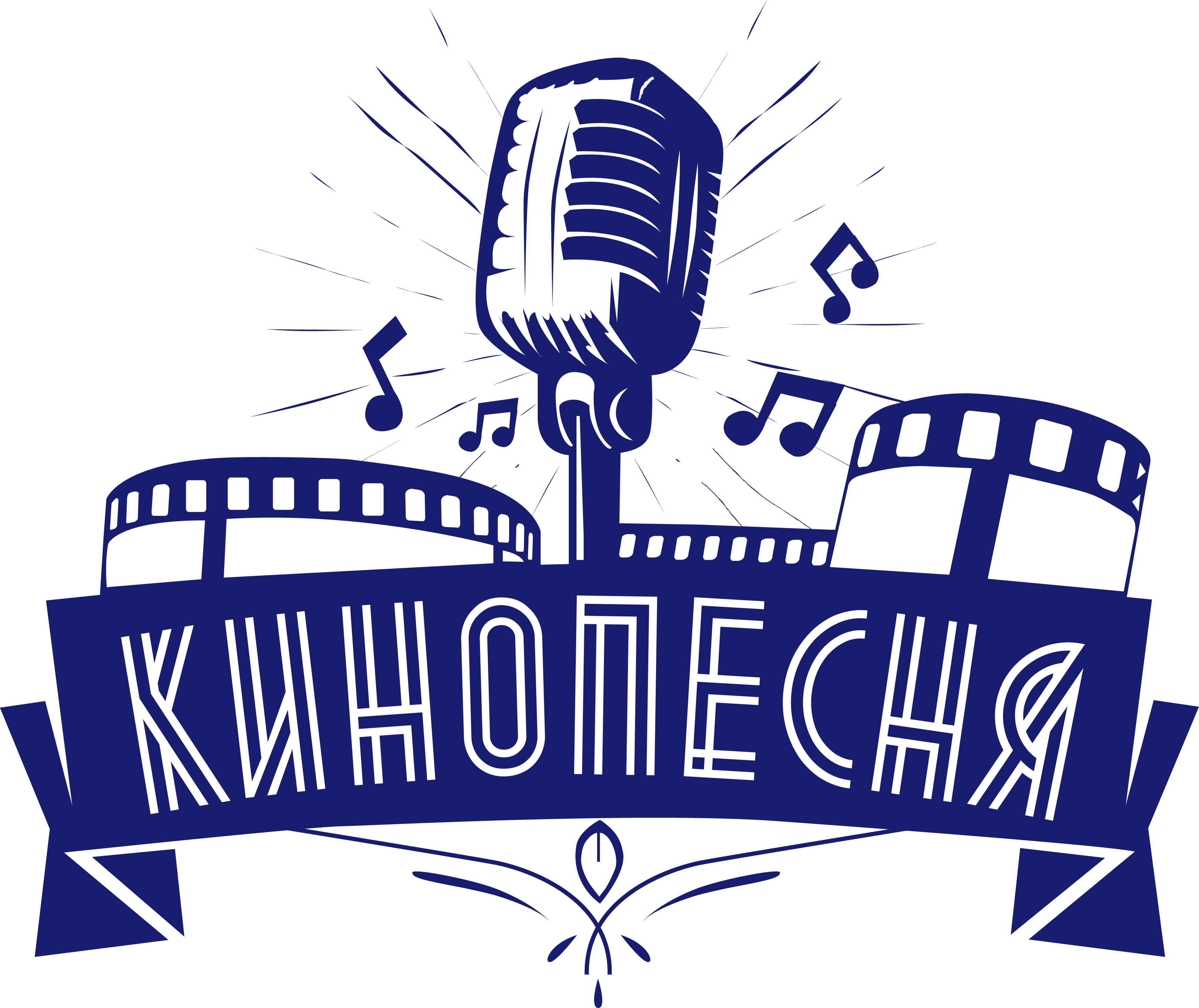                                                             ПОЛОЖЕНИЕIV Международного Музыкального Конкурсаавторской песни«КИНОПЕСНЯ 2018»Учредитель конкурса – Продюсерский центр «КИНОПЕСНЯ»Партнеры конкурса:                               - Фестиваль музыки кино и телевидения «АВРОРА                               - Гильдия композиторов кино России                                - Федеральная Палата Культуры                               - Радио «Шансон»                               - Продюсерский центр «PRO-SOUND MUSIC»                                   - Компания «Реновация ТВ»Организаторы конкурса:                       ООО «КИНОПЕСНЯ» г.Москва1.Цели и задачи конкурса:- Раскрытие новых творческих дарований в жанре авторской песни- Содействие творческому росту авторов и исполнителей- Популяризация авторской песни- Укрепление творческих контактов с авторами, исполнителями, фестивалями, проводимыми на территории РФ и стран ближнего и дальнего зарубежья2.Участники конкурса2.1. К участию в конкурсе допускаются авторы и исполнители, достигшие 18 лет из России, стран СНГ, ближнего и дальнего зарубежья, и обладающие исключительными правами на произведения3.Условия проведения и участия в конкурсе3.1. В конкурсную программу участник представляет не более 3-х произведений. Музыкальный жанр , продолжительность звучания не имеют значения. 3.2. Заявки на участие подаются через сайт www.kinopesny.ru  раздел «ПОДАТЬ ЗАЯВКУ» или на Е-mail: kinopesny@mail.ru  заполнив форму из Приложения № 13.3. Организационный сбор для участников, прошедших во Второй Финальный Тур, составляет 10 000 руб.3.4. Организационный взнос оплачивается с 20-25 августа 2018 года на реквизиты, предоставленные организатором прошедшим во Второй Финальный Тур.Неявка на конкурс участника не является основанием для возврата организационного взноса.В организационный взнос не входит оплата проезда, проживания и питания иногородних участников фестиваля.4. Порядок, место и время проведения4.1. Конкурс проходит в два этапа:Первый «Заочный Тур» проходит с 20 июля  по 20 августа 2018 года .Жюри обрабатывает электронные заявки и направляет приглашение во Второй «Финальный Тур» выбранным конкурсантам на эл.почту. Дата подведения итогов: 23 августа 2018 г.Список финалистов размещается на сайте www.kinopesny.ru , а также на официальных страницах конкурса в соц.сетях.Второй «Финальный Тур» проходит в г. Санкт-Петербург 7 сентября 2018 г. в киноцентре  «РОДИНА» (ул. Караванная 12).4.Жюри конкурсаВладимир Игнатьев — Председатель Жюри, Руководитель Продюсерской   Кинокомпании «Медиапрофсоюз», Член Союза Кинематографистов РФ,    Член Гильдии Продюсеров России, Учредитель и Продюсер Фестиваля    Музыки Кино и Телевидения «АВРОРА»       Игорь Щербаков — Музыкальный Продюсер Кинокомпании      «Медиапрофсоюз»,  Учредитель и Продюсер Фестиваля Музыки       Кино и Телевидения «АВРОРА», композитор, сценарист.       Также в жюри будут приглашены представители Гильдии        композиторов кино России, известные музыканты и видные       деятели культуры , кино и телевидения. Уточненный список членов        жюри будет опубликован в сентябре 2018 г.                             5.Номинации конкурса: Лучшая песняЛучшая музыка к песнеЛучший текст песниЛучшее исполнение Лучшая аранжировка песни                                                       6.Призы конкурса:6.1. ПОБЕДИТЕЛЬ КОНКУРСАПесня Победителя прозвучит в художественном фильме с показом на федеральном телеканале «Россия 1»6.2. ДОПОЛНИТЕЛЬНЫЕ ПРИЗЫ6.2.1. Спецприз - запись песни на студии продюсерского центра «PRO-SOUND MUSIC» 6.2.2. Спецприз от компании «Реновация ТВ» 6.2.3. Несколько участников  Финального Тура получат индивидуальные приглашения принять участие в творческих мероприятиях Фестиваля Музыки Кино и Телевидения «АВРОРА», кино-концерте посвященному 77-ой годовщине начала блокады  Ленинграда, а также в других музыкальных мероприятиях продюсерского центра «КИНОПЕСНЯ».Посещение таких мероприятий дает дополнительную возможность установить деловые контакты с режиссерами, продюсерами, представителями музыкальных компаний.6.2.4. Всем участниками  Финального Тура продюсерское агентство «КИНОПЕСНЯ» предоставит возможность заключить «Договор о продвижении авторских музыкальных произведений в сфере киноиндустрии» .6.2.5. Все участники Финального Тура получат памятные сувениры конкурса и Дипломы Лауреатов.Организаторы фестиваля не несут ответственности перед авторами произведений и песен, исполняемых участниками фестиваля! Заполняя анкету участника фестиваля, участник берет на себя все обязательства перед Российским авторским обществом, согласно закону об авторских правах.Контакты организаторов:г. Москва, ул. С.Эйзенштейна д.8, офис 223-2258 931 300 58 15 Елена Смирнова  e-mail:kinopesny@mail.ru  www.kinopesny.ruПриложение № 1 к Положению Четвертого  Международного Музыкального Конкурса «КИНОПЕСНЯ»           ЗАЯВКА УЧАСТНИКАФИО участника:Контактный тел:Контактный email:Ссылка (при наличии) на видеозапись выступления:О себе:Прикрепить песню в формате mр3: